1 CORINTHIENS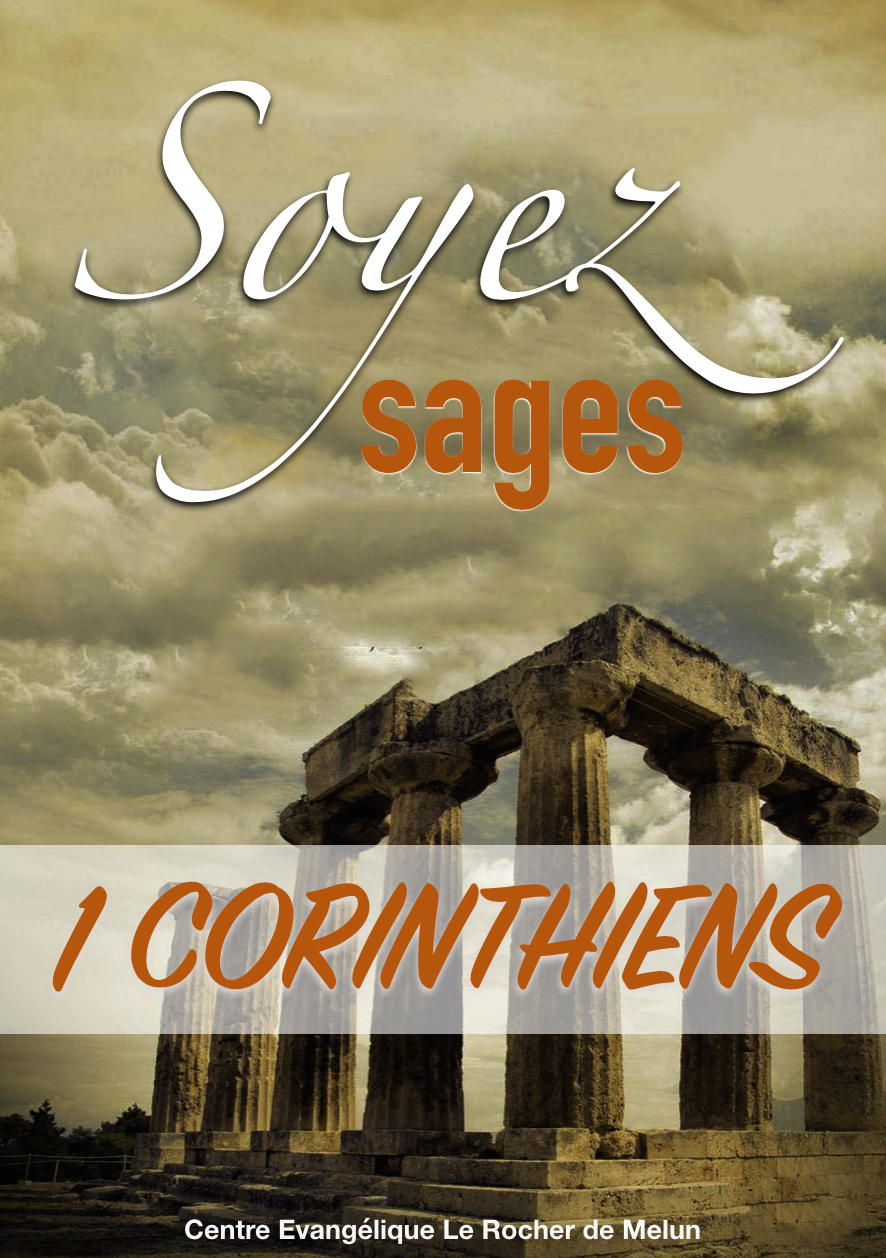 Chapitre 4 – Le ministère chrétienLa fidélité - l'administrateur (1 Corinthiens 4:1-6)Vous jugez les serviteurs de Dieu au mauvais moment (v 5)Vous jugez selon le mauvais critère (v 6a)Vous jugez pour la mauvaise raison (v 6b)L'humilité - le spectacle (1 Corinthiens 4:7-13)Les rois - les prisonniers (v 7-9)Des hommes sages - des fous (v 10a)Des hommes forts - des hommes faibles (v 10b)Honorés - méprisés (v 10c-13)Quelles sont les 3 caractéristiques d’un vrai serviteur de Jésus-Christ que Paul a voulu illustrer avec les 3 images d’un administrateur, d’un spectacle et d’un père dans 1 Corinthiens 4 ?Qu’est-ce qu’un administrateur ?Pourquoi la fidélité de l’administrateur est-elle une caractéristique primordiale ?En tant qu’administrateur de la maison de Dieu, quelle est votre responsabilité ? (cf. Tite 1:7 et 1 Pierre 4:10)Comment une bonne compréhension du mot "pasteur" aurait pu résoudre les problèmes de division dans l’église de Corinthe ?Pourquoi les Corinthiens avaient-ils tort de juger les serviteurs de Dieu ?Pourquoi est-ce dangereux de nous juger nous-mêmes ? Comment Dieu nous juge-t-il ?Quel est le test clé/crucial pour les serviteurs de Dieu ?Que voulait dire Paul par "spectacle" ? Quelle était la différence entre Paul et les Corinthiens à cet égard ?